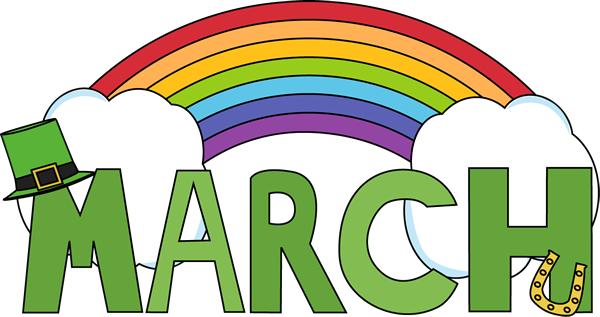 Dear Parents/Guardians,March might be our busiest month. Please make sure you are checking your student’s planner and the side bar for important events and announcements. Individual and Group picture day is this week. We can’t wait to compare and contrast how students look in the spring versus the fall. They’ve grown so much! We can tell they are almost second graders!Our groovy literacy night will be on the 24th.  We’ll be sending more details home in the coming days but as a heads up- start getting your tie-dye shirts and bell bottoms out! We’ll also be sending home conference notes soon. You do not have to meet with us this round unless you have a particular concern or question.Thank you for all that you do!
Sincerely,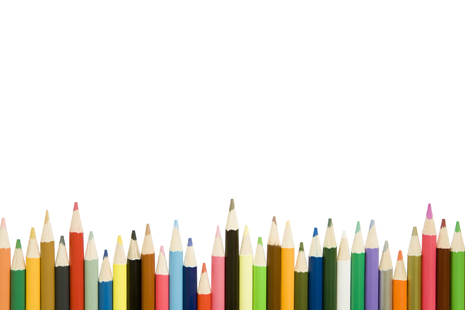 Mrs. Jett, Mrs. McHolland, Mrs. Fluharty